ИГРА-ИМПРОВИЗАЦИЯ “Будь артистом!”(5-6 и 6-7 лет, старшая и подготовительная к школе группы)Взрослый.Внимательно слушай, о чем мой рассказ…Я думаю, выйдут артисты из вас.О чем я скажу – вы тогда покажите – Без слова, лишь жестами изобразите.(Не спеша читает стихотворение, чтобы дети поняли, о чем в них идет речь, и успели придумать соответствующие движения.)Подул ветерок – задрожали листочки.А ствол ее белый, как наши чулочки.Ее не пугают ни ветры, ни грозы,Ведь гибкие ветви у нашей березы.У дороги, посмотри,Вырос толстый белый гриб.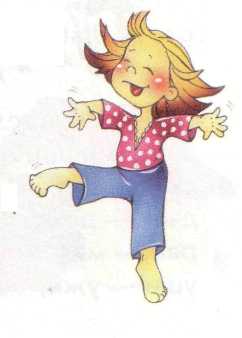 Дождь прошел, гриб стал побольше, Стал еще белей и толще.Эта ягодка вкусна,И полезна, и красна.А растет на ветке длинной.Ешь душистую малину! На ветке сидела носатая птица.Ворона… Нет, галка! А может, синица?А может быть филин на ветке сидел?Пока мы гадали, он… порх! Улетел!Идет по чаще грозный зверь,Ломает сучья, ветки.Медведь опасен, мне поверь!Скорей спасайтесь, детки!